         К А Р А Р                                                                                    РЕШЕНИЕ   21 ноябрь  2016 й.                             № 134                             21 ноября 2016 г.  Об утверждении проекта бюджета сельского поселения Метевбашевский сельсовет муниципального района Белебеевский район Республики Башкортостан на 2017 год и на плановый период 2018 и 2019 годовСовет сельского поселения Метевбашевский сельсовет муниципального района Белебеевский район Республики Башкортостан решил:1.Утвердить проект бюджета сельского поселения Метевбашевский сельсовет муниципального района Белебеевский район Республики Башкортостан на 2017 год и на плановый период 2018 и 2019 годов (приложение).       2.Обнародовать проект решения Совета сельского поселения Метевбашевский сельсовет муниципального района Белебеевский район Республики Башкортостан «О бюджете сельского поселения Метевбашевский сельсовет муниципального района Белебеевский район Республики Башкортостан на 2017 год и на плановый период 2018 и 2019 годов» в здании администрации сельского поселения Метевбашевский сельсовет муниципального района  Белебеевский район Республики Башкортостан по адресу: РБ, Белебеевский район, с.Метевбаш, ул.Школьная, 62а;,размещать  на официальном сайте администрации /метевбаш.рф/Глава сельского поселения                                               М.М.Зайруллин БАШҚОРТОСТАН РЕСПУБЛИКАҺЫБӘЛӘБӘЙ РАЙОНЫ МУНИЦИПАЛЬ РАЙОНЫНЫҢ  МӘТӘУБАШ  АУЫЛ СОВЕТЫАУЫЛ БИЛӘМӘҺЕ СОВЕТЫ452035, Мәтәүбаш  ауылы,Мәктәп урамы, 62 аТел. 2-61-45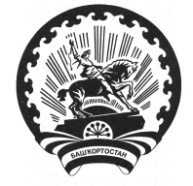 СОВЕТ СЕЛЬСКОГО ПОСЕЛЕНИЯМЕТЕВБАШЕВСКИЙ СЕЛЬСОВЕТМУНИЦИПАЛЬНОГО РАЙОНА БЕЛЕБЕЕВСКИЙРАЙОН РЕСПУБЛИКИ БАШКОРТОСТАН452035, с. Метевбаш, ул. Школьная  62 аТел. 2-61-45Приложение 1к решению Совета сельского поселения Метевбашевский сельсовет  муниципального района Белебеевский район Республики Башкортостан от ___ декабря 2016 года № ____«О бюджете сельского поселения Метевбашевский сельсовет муниципального района Белебеевский район Республики Башкортостан на 2017 год и плановый период 2018 и 2019 годов»Проект бюджета на   2017 год и плановый период 2018 и 2019 годовПроект бюджета на   2017 год и плановый период 2018 и 2019 годовПроект бюджета на   2017 год и плановый период 2018 и 2019 годовПроект бюджета на   2017 год и плановый период 2018 и 2019 годовПроект бюджета на   2017 год и плановый период 2018 и 2019 годовпоселение Метевбашевский сельсоветтыс. руб.тыс. руб.тыс. руб.ДОХОДЫпроект на 2017 годпроект на 2018 годпроект на 2019 годНДФЛ101020000121,522,123,0Сельхоз налог10503000015,85,85,8Налог на имущество физических лиц106010000012,412,412,4Земельный налог1060600000427,4427,4427,4Госпошлина10800000004,04,04,0Задолженности и перерасчеты1090000000Аренда земли1110501000Аренда имущества1110503000Часть прибыли МУП 1110701510Доходы от эксплуатации дорог 1110903510Прочее использ. имущества, в т.ч.плата за социальный найм жилья1110904510Платные услуги (нотариальный тариф) 11301995100,50,50,5Доходы,поступ. в порядке возмещ. расходов в связи с эксплуатацией имущ. поселений1130206510Прочие доходы от компенсации затрат поселения 1130299510Реализация имущества1140200000Реализация  земли 1140600000Штрафы1160000000Прочие неналоговые доходы1170505010Всего собственных доходов471,6472,2473,1Безвозмездные перечисления 120120120ДотацияРБ500,0500,0500,0субсидии презид.воинский учет56,356,356,3ИТОГО ДОХОДОВ1147,91148,51149,4Дефицит-1 753,8-1 753,8-1 753,8РАСХОДЫОбщегосударственные вопросы01001 482,91 482,91 482,9Содержание органов местного самоуправления0102, 0103,    01041 481,91 481,91 481,9в т.ч. зарплата +начисления 897,2897,2897,2коммунальные услуги127,0127,0127,0земельный налог 3,83,83,8налог на имущество организаций7,27,27,2Резервный фонд01111,01,01,0Национальная оборона020356,356,356,3Национальная безопасность и правоохранительная деятельность0300168,0168,0168,0Обеспечение пожарной безопасности0310168,0168,0168,0Национальная экономика0400120,0120,0120,0Дорожное хозяйство0409120,0120,0120,0средства РБ0409Жилищно-коммунальное хозяйство05001 044,51 045,11 046,0капитальный ремонт жилого фонда0501коммунальное хозяйство 0502176,0176,0176,0благоустройство0503368,5369,1370,0зарплата тракториста 0,5 и электромонтера 0,5104,9104,9104,9средства РБ0503500,0500,0500,0Социальная политика100030,030,030,0Почетные гражданесовет ветеранов (помощь участникам ВОВ)Межбюджетные трансферты14000,00,0Условно утвержденные расходыВсего расходов2 901,72 902,32 903,2